Publicado en barcelona, 08034 el 19/02/2015 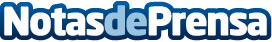 Las empresas B2B ya pueden encontrar el mejor software de e-CommerceEl comparador de software líder en España y Latino América, BUSCOelMEJOR, desde hoy ayuda a aquellas empresas que venden a otras empresas a encontrar la mejor solución para montar una tienda online o renovar la actual. Gracias al nuevo comparador de software e-Commerce B2B (Business to Business) las empresas conseguirán acertar con la mejor solución para crear una tienda online con la que vender sus productos o servicios a otras empresas a través de Internet. 
Datos de contacto:BUSCOelMEJORComparador de software para empresas932054778Nota de prensa publicada en: https://www.notasdeprensa.es/las-empresas-b2b-ya-pueden-encontrar-el-mejor Categorias: Marketing E-Commerce Software http://www.notasdeprensa.es